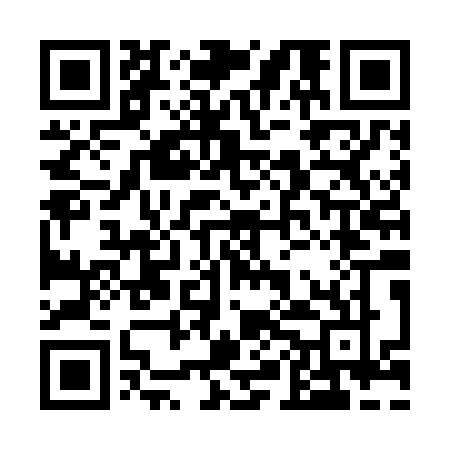 Ramadan times for Corrumpa, New Mexico, USAMon 11 Mar 2024 - Wed 10 Apr 2024High Latitude Method: Angle Based RulePrayer Calculation Method: Islamic Society of North AmericaAsar Calculation Method: ShafiPrayer times provided by https://www.salahtimes.comDateDayFajrSuhurSunriseDhuhrAsrIftarMaghribIsha11Mon5:595:597:101:044:256:586:588:0912Tue5:585:587:081:044:256:596:598:1013Wed5:565:567:071:034:267:007:008:1114Thu5:555:557:061:034:267:017:018:1215Fri5:535:537:041:034:267:027:028:1316Sat5:525:527:031:024:277:037:038:1417Sun5:505:507:011:024:277:047:048:1518Mon5:495:497:001:024:287:057:058:1619Tue5:475:476:581:024:287:067:068:1720Wed5:455:456:571:014:287:067:068:1821Thu5:445:446:551:014:297:077:078:1922Fri5:425:426:541:014:297:087:088:2023Sat5:415:416:521:004:297:097:098:2124Sun5:395:396:511:004:307:107:108:2225Mon5:385:386:491:004:307:117:118:2326Tue5:365:366:4812:594:307:127:128:2427Wed5:345:346:4612:594:317:137:138:2528Thu5:335:336:4512:594:317:137:138:2629Fri5:315:316:4312:594:317:147:148:2730Sat5:305:306:4212:584:327:157:158:2831Sun5:285:286:4012:584:327:167:168:291Mon5:275:276:3912:584:327:177:178:302Tue5:255:256:3812:574:327:187:188:313Wed5:235:236:3612:574:337:197:198:324Thu5:225:226:3512:574:337:207:208:335Fri5:205:206:3312:574:337:207:208:346Sat5:195:196:3212:564:337:217:218:357Sun5:175:176:3012:564:347:227:228:368Mon5:155:156:2912:564:347:237:238:379Tue5:145:146:2712:554:347:247:248:3810Wed5:125:126:2612:554:347:257:258:39